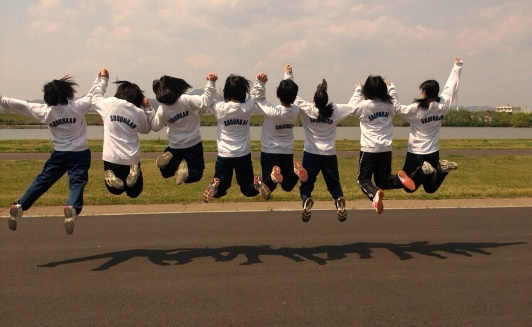 シンボル・プロジェクトへのアイデア提供丹波地域の将来に向けた提案ふるさと学習の企画・実施＜現地見学もあり＞ 新たなイベントの企画・実施 丹波2050地域ビジョンの広報活動（SNSやYouTubeチャンネル等での　　　　情報発信、動画の作成等）地域づくりを担う若者ネットワークづくりプロジェクトチームへの参画　　　　　　　　　　令和4年5月から2年間　　　　　　　　　　＜都合により１年間も可＞　　　　　　　　　　令和4年5月11日（水）まで　　　　　　　　　　丹波県民局HPのweb申込フォームやチラシ裏面等からご応募ください　　　　　　　　　　※　高校生は保護者の承諾書（PDFでも可）が必要ですグループ・部活動での参加は学校を通じてご応募ください令和４年5月に選考を行い、応募者に結果を通知しますチームメンバーへ丹波県民局長より委嘱状を交付しますチームメンバーに対し、県民局でボランティア保険に加入しますチームメンバーの会議等の参加に対しては兵庫県の規程に基づいた旅費を支給します高校生はグループ参加も可。ただし、１校３チームまでユースチームの活動への助言・支援を行なうチューター（若手研究者、若手実践家等）制度を設ける予定　　　　　　　　　　丹波県民局県民交流室総務防災課（ビジョン担当）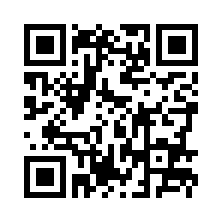 　　　　　　　　　　　丹波市柏原町柏原688　柏原総合庁舎内　　　　　　　　　　　TEL 0795(73)0500(内線217) 直通0795(73)3724　　　　　　　　　　　Email　tambakem@pref.hyogo.lg.jp※お預かりした個人情報は厳重に管理し、当事業の目的以外に利用いたしません「たんばユースチーム」応募票作成日　　年　　月　　日「たんばユースチーム」応募票作成日　　年　　月　　日氏　名生年月日　　　　年　　　月　　　日生まれ（　　　　才）住　所〒会社・学校名メールアドレス連絡先（携帯）応募動機（３００文字以内で記載）保護者承諾（高校生の方はご記入ください）　子氏名（　　　　　　　　）のたんばユースチームへの参加を承諾します保護者氏名（　　　　　　　　　（自署））